LESSON PLANDATE: SCHOOL:  TEACHER : Aramă Păsălău CarmenGrade: 6th   L1Textbook: Right On 2, Uniscan Express Publishing, Jenny DooleyUNIT 1: My WorldLESSON:  My WorldCONTENT: appearance LESSON TYPE:  mixed (COMPUTER LAB ENGLISH LESSON)/ speaking, writing, watching.MAJOR OBJECTIVES: the development of the reception of oral messagesthe tracing out of the global meaning of oral messages2.1. the development of the capacity to express orally2.2. the reproduction of short oral messages3.1. the development of the tracing out capacity in a written text3.2. the tracing out of the global meaning in a written text4.1. the development of the writing expression4.2. the drafting of short enunciations, based on verbal support or imagesREFERENCE OBJECTIVES: KNOWLEDGE:To know and use the appearance items in oral and writing.MOVEMENT:a) students have to react promptlyb) students have to coordinate their movements to solve the exercisesEMOTIONAL ASPECTS: to comply with the teacher`s explanationsto depict the meanings of the words used in exercisesRESOURCES:BIBLIOGRAPHICAL:Dicţionar englez- român, român- englez, Andrei Bantaş,Dicţionar Oxford Explicativ ilustrat al limbii engleze, Dorling Kindersley, , OUP, , Litera Intenaţional, BucureştiTextbook: Right On 2, Uniscan Express Publishing, Jenny DooleyLimba engleză. Caiet de lucru pentru clasa a VI-a, Liliana Putinei, Cristina Mircea, Ed. Bookletdictionary.reference.com                    B. METHODICAL:Computer lab (computers, headphones)video projectornotebooks         C. TEMPORAL: 50 min.              D. HUMAN: all the students in the class. Right On 2 INT – Exercises – ThinksM1p10_My WorldCircle the correct answer A or B.1 Emma has gotA short brown hair and brown eyes.B long straight hair and brown eyes.2 Kate is tall and she’s gotA glasses.B wavy blonde hair.3 Mr Jones wears a smart shirt andA tie to work every day.B trousers to work every day.4 When we see Alex, he’s wearing aA stripey hoody.B checkered shirt.5 Jane’s got wavy blonde hair and she’sA very confident.B quite shy.6 While Emma is doing her homework, her mum isA cooking dinner.B cleaning the kitchen.Right On 2 INT – Key – Think! Suggested answersM1p10_My WorldKey1 B, 2 A, 3 B, 4 B, 5 A 6 A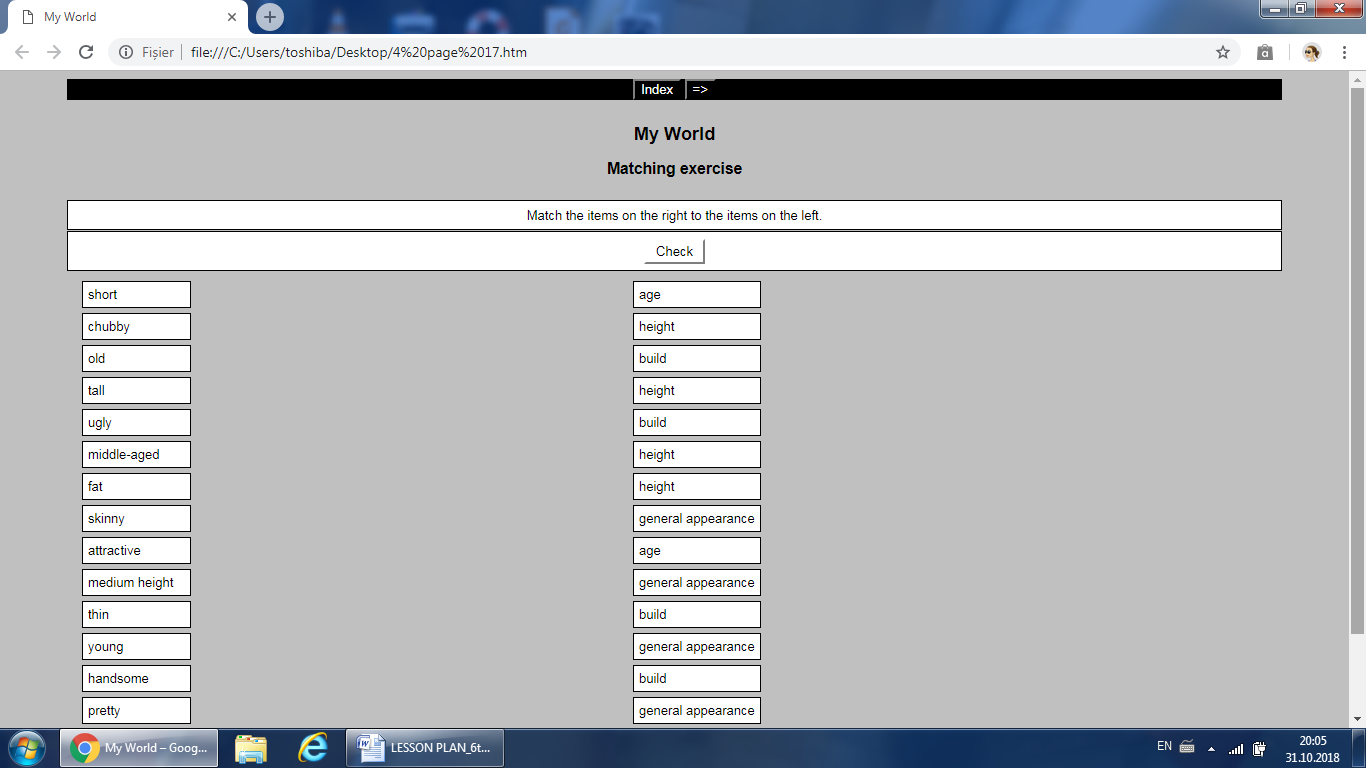 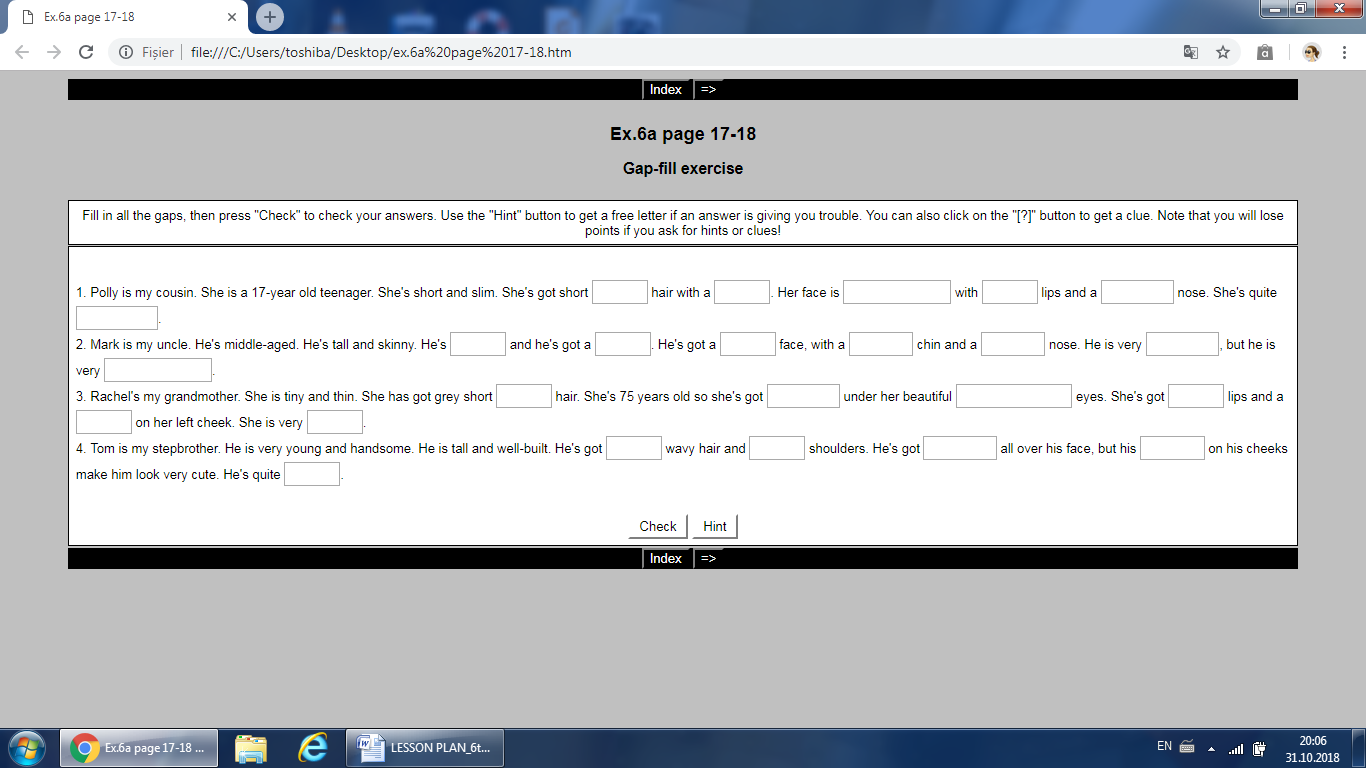 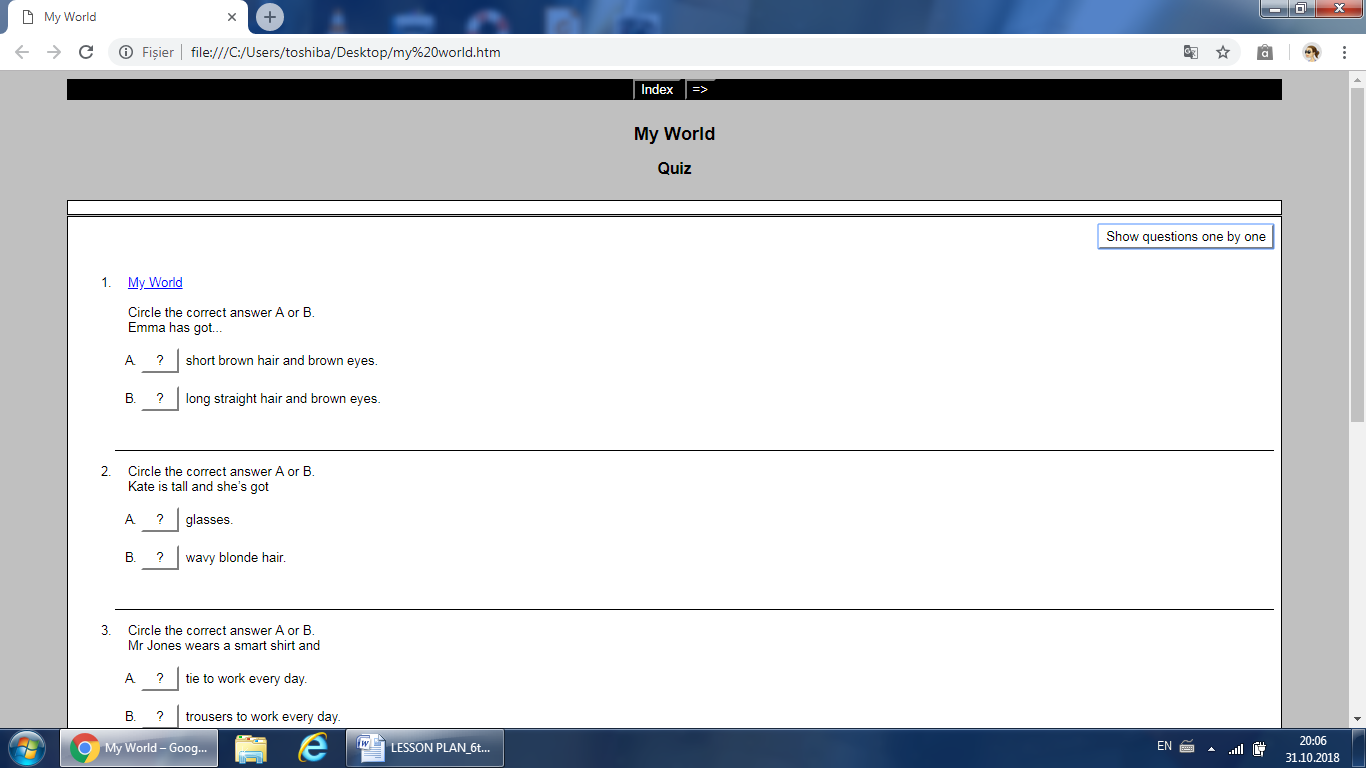 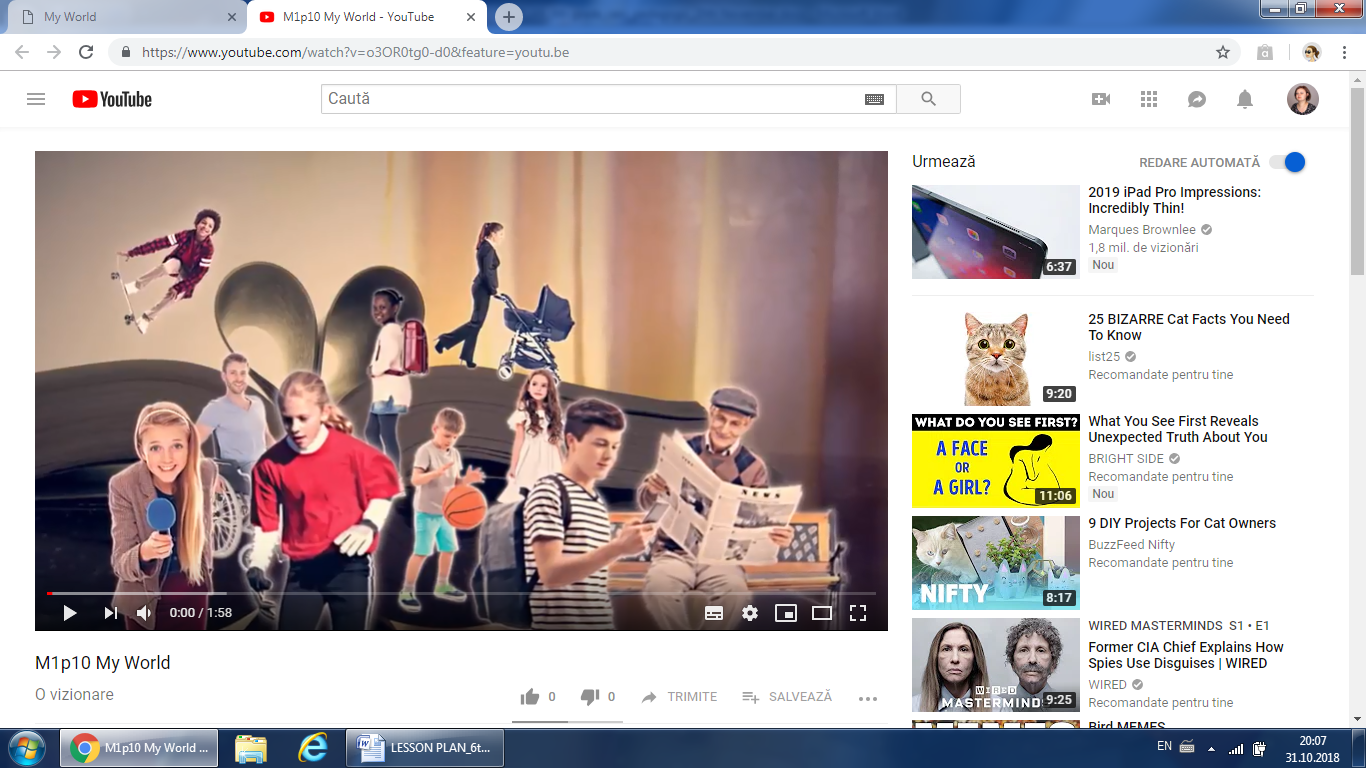 My FamilyGrandfather, grandpa= bunicul; Grandmother, grandma= bunicaMother, mum= mama; Father, dad= tataChild, children= copil, copii; Son= fiu; Daughter= fiica Sister= sora; Brother= frate; Siblings= frati, suroriAunt= matusa; Uncle= unchiCousin= var, verisoaraGrandchildren= nepoti (dupa bunici); Granddaughter= nepoata (dupa bunici), grandson= nepot (dupa bunici)Nephew= nepot (dupa unchi); Niece= nepoata (dupa unchi)Sister-in-law= sora vitrega; cumnata; stepsister/brother= frate/sora vitregaMother-in-law= mama vitrega; soacraHusband= sot; Wife= sotieAppearanceShort/long hair; straight (drept)/ wavy (ondulat)/ curly (carliontat); black/ dark (negru)/ fair (blond)/ red/ brown hairBlue/ green/ black/ brown eyesYoung= tanar; old= batranShort= scund; tall= inalt; medium height= inaltime medieFat= gras; chubby= dolofan; slim/ thin= slabMoustache= mustata; beard= barba; glasses= ochelariSTAGESTUDENTS’ ACTIVITIESINTERACTIONSKILLSTIMEPURPOSE1. WARM-UPRevise the words about family T-SsSpeaking3 min.To stir the Ss’ interest for the subjectEXERCISES ON COMPUTERS IN THE LABInteractive matching exerciseCreated by me on HotPotatoes 6 softwareMatch the items on the right to the items on the left.The categories are height, build, age, general appearance(ex.4/ page 17)Ss-SsWriting, working on computers5 min.To evaluate the students skills to find categoriesEXERCISES ON COMPUTERS IN THE LABInteractive gap-fill exerciseCreated by me on HotPotatoes 6 softwareAn exercise about 4 people, based on the exercise 6a/page 17-18 in Limba engleză. Caiet de lucru pentru clasa a VI-a, Liliana Putinei, Cristina Mircea, Ed. BookletSs-SsWriting, working on computers5 min.To evaluate the Ss skills to find the meaning of the wordsEXERCISES ON COMPUTERS IN THE LABMy World Interactive QuizCreated by me on HotPotatoes 6 softwareStudents will click on the link with the video in the quiz and then choose the right answers for the quizThe quiz is from the textbook Right On 2, Uniscan Express Publishing, Jenny DooleySs-SsWatchingListeningworking on computers15 min.To evaluate Ss skills to check the understanding of the meaning in the video watched  FEEDBACKShort feedback on INSIGHT TEACHER(SPEECH TO TEXT exercise to test pronunciation)  Ss’ microphonesWriting2 min.